ПОЯСНЮВАЛЬНА ЗАПИСКА№ ПЗН-45145 від 18.10.2022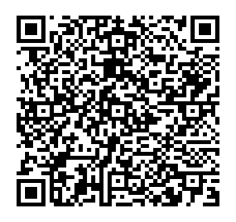 до проєкту рішення Київської міської ради:Про надання ПРИВАТНОМУ АКЦІОНЕРНОМУ ТОВАРИСТВУ «ДТЕК КИЇВСЬКІ ЕЛЕКТРОМЕРЕЖІ» дозволу на розроблення проєкту землеустрою щодо відведення земельної ділянки в оренду для розміщення, експлуатації  та обслуговування комплектної трансформаторної підстанції на вул. Солов'їній  у Голосіївському районі міста КиєваЮридична особа:*за даними Єдиного державного реєстру юридичних осіб, фізичних осіб- підприємців та громадських формуваньВідомості про земельну ділянку (обліковий код № 79:097:0206).3. Обґрунтування прийняття рішення.На клопотання зацікавленої особи відповідно до статей 9, 123 Земельного кодексу України та Порядку набуття прав на землю із земель комунальної власності у місті Києві, затвердженого рішенням Київської міської ради від 20.04.2017 № 241/2463, Департаментом земельних ресурсів виконавчого органу Київської міської ради (Київської міської державної адміністрації) розроблено проєкт рішення Київської міської ради.4. Мета прийняття рішення.Метою прийняття рішення є забезпечення реалізації встановленого Земельним кодексом України права особи на оформлення права користування на землю.5. Особливі характеристики ділянки.6. Стан нормативно-правової бази у даній сфері правового регулювання.Загальні засади та порядок отримання дозволу на розроблення документації із землеустрою визначено статтями 9, 123 Земельного кодексу України.7. Фінансово-економічне обґрунтування.Реалізація рішення не потребує додаткових витрат міського бюджету.8. Прогноз соціально-економічних та інших наслідків прийняття рішення.Наслідками прийняття розробленого проєкту рішення стане реалізація зацікавленою особою своїх прав щодо використання земельної ділянки.Доповідач: директор Департаменту земельних ресурсів Валентина ПЕЛИХ. Назва	ПРИВАТНЕ АКЦІОНЕРНЕ ТОВАРИСТВО «ДТЕК КИЇВСЬКІ ЕЛЕКТРОМЕРЕЖІ» Перелік засновників (учасників) юридичної особи*АКЦІОНЕРИ ЗГІДНО РЕЄСТРУ Кінцевий бенефіціарний   власник (контролер)*АХМЕТОВ РІНАТ ЛЕОНІДОВИЧУкраїна, 01001, місто Київ, вул. Паторжинського Клопотаннявід 29.09.2022 № 669310142 Місце розташування (адреса)м. Київ, р-н Голосіївський, вул. Солов'їна  Площа0,0030 га Вид та термін користуванняоренда Вид використаннядля розміщення, експлуатації  та обслуговування комплектної трансформаторної підстанції Наявність будівель і споруд   на ділянці:Земельна ділянка вільна від забудови.  Наявність ДПТ:Детальний план території відсутній. Функціональне призначення   згідно з Генпланом:Відповідно до Генерального плану міста Києва, затвердженого рішенням Київської міської ради                                           від 28.03.2002 № 370/1804, земельна ділянка за функціональним призначенням належить до територіїзелених насаджень загального користування (існуючі) (витяг з містобудівного кадастру, наданий Департаментом містобудування та архітектури виконавчого органу Київської міської ради (Київської міської державної адміністрації) від 30.09.2022                                 № 055-6689).Відповідно до Класифікатора видів функціонального призначення територій та їх співвідношення з видами цільового призначення земельних ділянок, затвердженого постановою КМУ від 28.07.2021 № 821, код виду цільового призначення 14.02 (для розміщення, будівництва, експлуатації та обслуговування будівель і споруд об’єктів передачі електричної енергії) є супутнім видом цільового призначення в усіх видах функціонального призначення територій. Правовий режим:Земельна ділянка належить до земель комунальної власності територіальної громади міста Києва. Розташування в зеленій зоні:Земельна ділянка не входить до зеленої зони. Інші особливості:Відповідно до 134 Земельного кодексу України не підлягають продажу, передачі в користування на конкурентних засадах (на земельних торгах) земельні ділянки державної чи комунальної власності у разі, зокрема:будівництва, обслуговування об’єктів інженерної, транспортної, енергетичної інфраструктури, мультимодальних терміналів, об’єктів зв’язку та дорожнього господарства (крім об’єктів дорожнього сервісу).Статтею 1 Закону України «Про землі енергетики та правовий режим спеціальних зон енергетичних об'єктів» встановлено, що лінійний об’єкт енергетичної інфраструктури - комплекс об’єктів енергетичної інфраструктури, включаючи наземні, надземні та підземні об’єкти, пов’язані повітряними та кабельними лініями та призначені для передачі та розподілу електричної енергії, у тому числі електричні підстанції, трансформаторні підстанції.Зважаючи на положення статей 9, 122 Земельного кодексу України та пункту 34 частини першої статті 26 Закону України «Про місцеве самоврядування в Україні» (щодо обов’язковості розгляду питань землекористування на пленарних засіданнях) вказаний проєкт рішення направляється для подальшого розгляду Київською міською радою.Директор Департаменту земельних ресурсівВалентина ПЕЛИХ